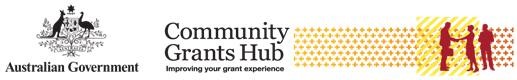 Child Safety Statement of ComplianceActivity and Statement detailsIn relation to the above Activity, from the Reporting Start Date to the Reporting End Date, I make the following statements: I  have made diligent inquiries and have reasonable grounds to believe that all Child-Related Personnel working with children on behalf of the organisation in the provision of grant activities under the grant agreement with the department:  comply with all relevant legislation relating to requirements for working with children in the jurisdiction in which the activities are delivered; and  comply with all relevant legislation in jurisdictions including any child-related schemes and mandatory reporting of suspected child abuse and neglect as required or otherwise defined by state or territory legislation.  I undertake to ensure that all Child-Related Personnel will continue to comply for the duration of any funding arrangements the organisation holds with the department.  My organisation has: implemented the National Principles for Child Safe Organisations;  ensured that all Child-Related Personnel implement the National Principles for Child Safe Organisations;  completed a risk assessment to identify the level of responsibility for children and the level of risk of harm or abuse to children (and will update this risk assessment at least annually);  put into place an appropriate risk management strategy to manage risks identified through the risk assessment required (and will update this risk management strategy at least annually);  imposed the same child safety obligations on the subcontractor and secondary subcontractors, if required; and  provided training and established a compliance regime to ensure that all Child-Related Personnel who may interact with children in their provision of grant activities, are aware of, and comply with:  the National Principles for Child Safe Organisations;  the organisation’s risk management strategy;  all relevant legislation relating to requirements for working with children, including Working With Children Checks; andall relevant legislation relating to mandatory reporting of suspected abuse or neglect.  I make the following statement for the above Reporting Period and for the remainder of the agreement if the activity is ceasing within 12 months*: ☐   I declare and confirm all of the above statements to be truePlease provide a description of how you have implemented the Child Safe clause: OR ☐   My organisation has not met all the conditions outlined in the statements above Please provide a description of how you are not compliant referring to specific clauses. Also tell us what you are doing to become compliant and how long this will take: ☐   I warrant that I have the authority to make this declaration on behalf of my organisation* ☐   By including my name in this form it is deemed to be my signature for the purpose of this form*  ☐   I acknowledge that giving false or misleading information to the Commonwealth is a serious offence    under Section 137.1 of the Criminal Code Act 1995 (Cth)*State your name*   State your position*   Name of the organisation this declaration applies to*  Date**indicates mandatory field Activity ID:Activity Name:Program Schedule ID:Program Name:Statement Type:Reporting Start Date:Due Date:Reporting End Date:31/12/202X